Сценарист, режиссер, главный герой и исполнитель -Яковлева НатальяСценарий музыкально-литературной композиции Действующие лица:Главный герой – автор (он же голос из-за кулис, и он же-А. Грин)Девочка Мальчик ЖенщинаМужчина На авансцене стоит лавка. На лавке лежит книга. Место действия: (условно) побережье черного моря. Исполняющие музыкальные произведения выходят без объявления.                                          1 часть           (голос из -за кулис в микрофон произносит текст) Если мир есть «арена, усеянная пылающими угольями», которую нам надлежит пройти, являясь активными участниками жизни, мы становимся мучениками…Единственным оазисом в пустыне жизни служит эстетическое созерцание: оно анестезирует, притупляет на время гнетущие нас волевые импульсы, мы, погружаясь в него, как бы освобождаемся от ярма гнетущих нас страстей и прозреваем в сокровенную сущность явлений…Прозрение -это интуитивное. И оно находит себе выражение и сообщается другим людям в артистической художественной форме… (Артур Шопенгауэр)№ 1: Жанна Металлиди «Романтический вальс»                                                2 часть (Главный герой выходит на авансцену, берет книгу, читает, оставляет ее на лавке.)«У каждого человека – не часто, не искусственно, но само собой и только в день очень хороший, среди других, просто хороших дней наступает потребность оглянуться, даже побыть тем, каким был когда-то. Она сродни перебиранию писем».№ 2: А. Бызов «Прогулка под дождем» (Сценический этюд под испоняемую музыку: выбегает мальчик в морской шапке, обыгрывает идущий дождь.  Садится на авансцену. Подбегает девочка с зонтом. Садится рядом. Укрывает его от дождя своим зонтом. Мальчик вынимает из пиджака кораблик. Они играют с ним.  Дождь проходит. Они убегают, оставив зонт на скамейке. )Звучит трек: звуки моря.(Выходят мальчик и девочка. Садятся на лавочку. Увидев книгу- берут в руки и листают ее. Кладут на место. Уходят.)     (голос в микрофон): «Кто сказал, что «море без берегов – скучное, однообразное зрелище»? Это сказал многий, лишенный имени. Нет берегов – правда, но такая правда прекрасна. Горизонт чист, правилен и глубок. Строгая чистота круга, полного одних волн, подробно ясных вблизи; на отдалении они скрываются одна за другой; на горизонте же лишь едва трогают отчетливую линию неба, как если смотреть туда в неправильное стекло. Огромной мерой отпущены пространство и глубина, которую, постепенно начав чувствовать, видишь под собой без помощи глаз. В этой безответственности морских сил, недоступных ни учету, ни ясному сознанию их действительного могущества, явленного вечной картиной, есть заразительная тревога. Она подобна творческому инстинкту при его пробуждении.№3: Ж. Металлиди. Морская сюита 4-х частях.                                                3 ЧАСТЬ(Главный герой выходит берет с лавки книгу, читает, оставляет ее на лавке):Рано или поздно, под старость или в расцвете лет, Несбывшееся зовет нас, и мы оглядываемся, стараясь понять, откуда прилетел зов.  Тогда, очнувшись среди своего мира, тягостно спохватясь и дорожа каждым днем, всматриваемся мы в жизнь, всем существом стараясь разглядеть, не начинает ли сбываться Несбывшееся?  Не ясен ли его образ?  Не нужно ли теперь только протянуть руку, чтобы схватить и удержать его слабо мелькающие черты? Между тем время проходит, и мы плывем мимо высоких, туманных берегов Несбывшегося, толкуя о делах дня.№ 4: С.В.Рахманинов Романс для фортепиано в 6 рук № 5: А. Пьяццола Тангедия        (Действие происходит спустя время. Выходят мужчина и женщина зрелого возраста. Зритель должен понимать, что это те мальчик с девочкой только через годы. Они садятся на лавку. Смотрят в даль. Берут книгу. Уходят.) № 6.  И.С. Бах Шутка  Голос: Сегодняшним вдохновителем Вами увиденного и услышанного было произведение Александра Грина «Бегущая по волнам». Говоря непростым языком писателя, Несбывшееся приследовало, волновало, тревожило, но, между тем пришло время, и оно сбылось и вроде бы схватить его и удержать, разглядеть, понять, чтобы увидеть, как много невидимого, но это тоже самое что ступить ногами в бездну…Просто возьмите его, скажите ему- «Добрый день, добрый вечер, доброе утро…, и оно ответит ВамДевочка: «Друзья, я тороплюсь, я бегу» (бросает самолетик в зал).Исполняемые фортепианные ансамбли:Ж.Металлиди «Романтический вальс» А.Бызов «Прогулка под дождем»Ж.Металлиди Морская сюитаРахманинов Романс для 6 рук А.Пьяццола Тангедия И.-С. Бах Шутка перелож.для 4 рук.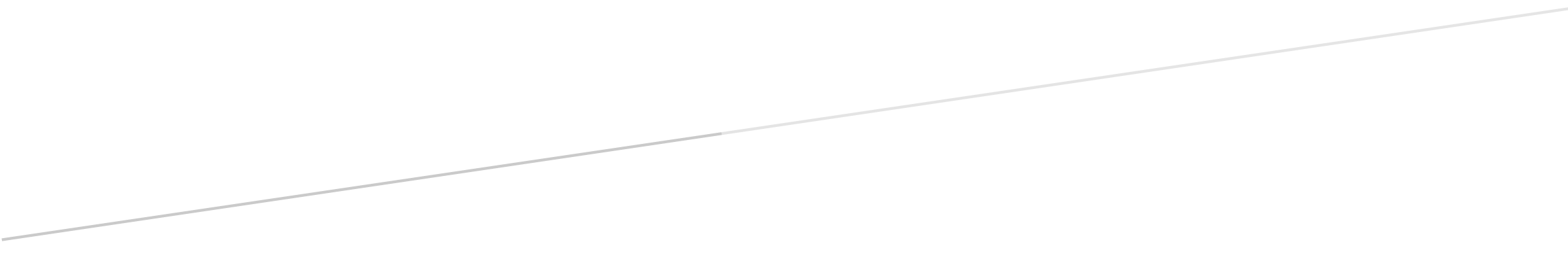 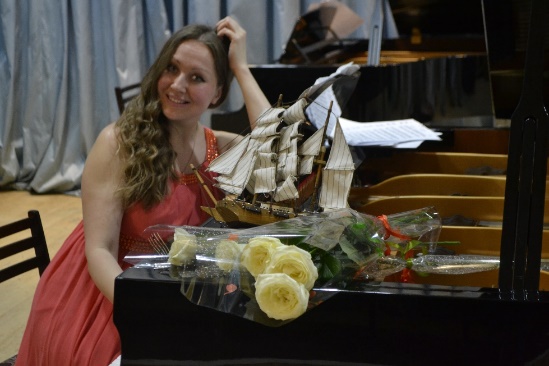 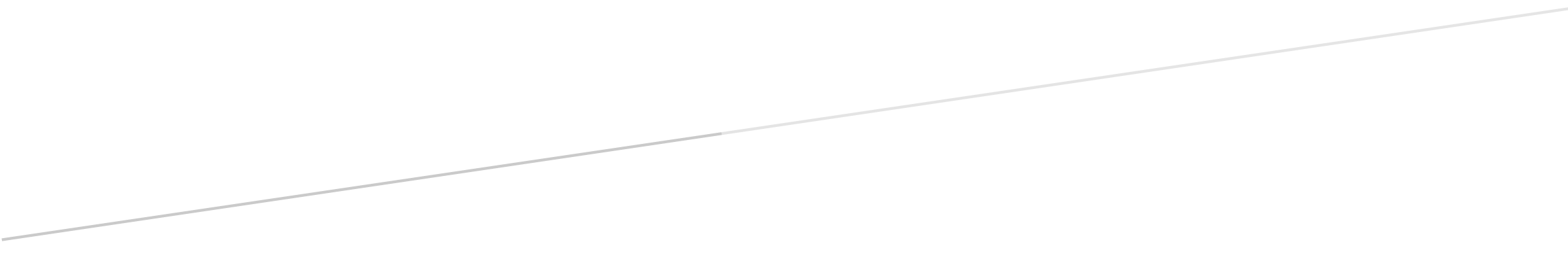 